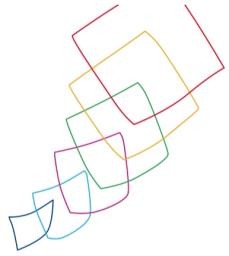 MINISTARSTVO GOSPODARSTVA I ODRŽIVOG RAZVOJA, OIB: 19370100881, Ulica gradaVukovara 78, 10000 Zagreb, zastupano po Tomislavu Ćoriću, ministru, (u daljnjem tekstu: Ministarstvo) i«Puni_naziv», OIB: «OIB», «Ulica» «Kbr», «Naselje_naziv», «Poštanski_broj» «Poštanski_ured» (u daljnjem tekstu: Korisnik), zastupan po zakonskom zastupniku/roditelju ili skrbniku, zaključujuUGOVOR O DODJELI BESPOVRATNE POTPOREČlanak 1.Ovim Ugovorom uređuju se međusobna prava i obveze ugovornih strana u vezi dodjele bespovratne potpore odobrene u okviru Projekta „Stipendiranje učenika u obrtničkim zanimanjima“ za 2020. godinu, KLASA: 311-01/20-01/121, URBROJ: 526-04-01-03/1-20-1 od 27. listopada 2020. godine (dalje u tekstu: Projekt), s rokom važenja u školskoj godini 2020./2021.Članak 2.Ovim Ugovorom Ministarstvo dodjeljuje Korisniku poticajna, namjenska i bespovratna sredstva u iznosu od 18.000,00 kn (slovima: osamnaest tisuća kuna) (u daljnjem tekstu: odobrena sredstva) za stipendiju učeniku koji se obrazuje za deficitarno zanimanje iz sustava vezanih obrta po Jedinstvenom modelu obrazovanja (JMO), pod uvjetima i sukladno kriterijima navedenim u Projektu i ovom Ugovoru.Članak 3.Korisnik	je	učenik/ca	«Razred»	razreda,	«Naziv_škole»,	te	se	obrazuje	za	zanimanje«Naziv_zanimanja_učenikace»«Naziv_zanimanja_učenikace mišljenje_H».Korisnik se obvezuje savladavati nastavni program u kojem se obrazuje bez ponavljanja razreda, a Ministarstvo se obvezuje isplaćivati stipendiju za školsku godinu 2020./2021.Članak 4.Odobrena sredstva iz članka 2. ovog Ugovora isplatiti će se na račun Korisnika broj «IBAN» kod«Naziv», u dva obroka:I razdoblje: rujan 2020. godine - veljača 2021. godine, isplata u I kvartalu 2021. godine II razdoblje: ožujak - kolovoz 2021. godine, isplata u II kvartalu 2021. godine.Prije isplate, Ministarstvo će izvršiti provjeru da li je račun Korisnika u blokadi, a u slučaju blokade računa neće izvršiti isplatu i oslobađa se obveze isplate odobrenih sredstava.Članak 5.Korisnik se obvezuje, pisanim putem izvijestiti Ministarstvo o svim promjenama relevantnim za odredbe ovoga Ugovora (adresa prebivališta, dugotrajna bolest, ispis iz škole, ponavljanje razreda i slično) u  roku od 30 (trideset) dana od nastale promjene.Ukoliko Korisnik bez opravdanog razloga ne ispuni obavezu iz stavka 1. ovoga članka, gubi pravo na stipendiju te je isti dužan vratiti do tada primljeni iznos stipendije.U trenutku potpisivanja ovog Ugovora kao i za vrijeme trajanja istog, Korisnik ne smije biti primatelj niti jedne druge stipendije ili kredita kao pomoć za školovanje.Ukoliko Korisnik u trenutku potpisivanja ovog Ugovora kao i za vrijeme trajanja istog, primi stipendiju ili kredit, gubi pravo na stipendiju te je dužan vratiti do tada primljeni iznos stipendije.Korisnik je dužan u roku od 30 (trideset) dana od dana završetka školske godine, odnosno najkasnije do 30. rujna 2021. godine, Ministarstvu dostaviti dokaz o opravdanosti korištenja sredstava (svjedodžba) i ispunjeni Obrazac 2. „Podaci nakon završetka aktivnosti“ koji je dostupan na mrežnim stranicama Ministarstva (www.mingo.hr).Zahtjev za produljenje roka za dostavu dokaza o namjenskom utrošku dodijeljenih sredstava iz stavka 4. ovog članka može se podnijeti najkasnije 7 (sedam) dana prije isteka ugovorenog roka, u suprotnom ga Ministarstvo nije dužno uzeti u razmatranje.Na pisani zahtjev Korisnika, Ministarstvo može, kada za to postoje objektivno opravdani razlozi, produljiti rok iz stavka 4. ovog članka.U slučaju da Korisnik ne postupi sukladno stavcima 2., 3., 4. i 5. ovog članka, obvezan je isplaćena sredstva s pripadajućim zakonskim zateznim kamatama vratiti u Državni proračun Republike Hrvatske u roku od 15 (petnaest) dana od dana zaprimanja Odluke o povratu sredstava.Iznimno od stavka 7. ovog članka, Odluka o povratu sredstava, na prijedlog Povjerenstva za provedbu Projekta „Stipendiranje u obrtničkim zanimanjima“ za 2019. godinu, sukladno pisanom obrazloženju Korisnika može se staviti van snage, ukoliko se utvrdi da je do prekoračenja navedenog roka iz stavka 4. ovoga članka došlo zbog razloga više sile, bolesti u obitelji i sličnih opravdanih razloga.Članak 6.U svrhu provođenja kontrole namjenskog korištenja sredstava Ministarstvo je ovlašteno izvršiti provjeru korištenja odobrenih sredstava uvidom u dokumentaciju na temelju koje je ostvarena potpora.Potpisom ovog Ugovora, Korisnik daje suglasnost Ministarstvu da može u bilo kojem trenutku izvršiti uvid u statusnu i svu drugu dodatnu dokumentaciju koja se odnosi na Korisnika, a u svrhu provjere realizacije aktivnosti Projekta i istinitosti podataka koje je Korisnik naznačio u Prijavnom obrascu STIPENDIRANJE/2020 i izjavama koje je priložio uz Obrazac. Korisnik se obvezuje na zahtjev Ministarstva dostaviti traženu dokumentaciju.U slučaju da Korisnik ne omogući Ministarstvu provedbu kontrole namjenskog korištenja sredstava, dužan je izvršiti povrat isplaćenih sredstava s pripadajućim zakonskim zateznim kamatama u korist Državnog proračuna na način i u roku utvrđenom u članku 7. ovog Ugovora.Članak 7.Ukoliko Ministarstvo utvrdi nenamjensko korištenje sredstava, kao i u slučaju da Ministarstvo naknadnom provjerom utvrdi drugačije stanje u odnosu na ono koje je bilo osnova za odobrenje sredstava iz članka 2. ovog Ugovora, odnosno ako Ministarstvo utvrdi da podaci iz Prijavnog obrasca STIPENDIRANJE/2020 koje je unio Korisnik te podaci iz izjava koje je Korisnik potpisao i priložio uz Obrazac ne odgovaraju stanju koje je Ministarstvo utvrdilo naknadnom provjerom u dokumentaciji i/ili na terenu, Korisnik je obvezan isplaćena sredstva vratiti u Državni proračun Republike Hrvatske.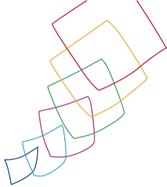 Isplaćena sredstva Korisnik je obvezan vratiti u roku od 15 (petnaest) dana od dana zaprimanja Odluke o povratu sredstava uvećan za zakonsku zateznu kamatu po stopi koja je propisana člankom 29. Zakona o obveznim odnosima („Narodne novine“, br. 35/05, 41/08, 125/11, 78/15 i 29/18), a koja se određuje za svako polugodište uvećanjem prosječne kamatne stope na stanja kredita odobrenih na razdoblje dulje od godine dana nefinancijskim trgovačkim društvima izračunate za referentno razdoblje koje prethodi tekućem polugodištu za tri postotna poena, a koje kamate teku od dana isteka roka od 15 dana od dana zaprimanja Odluke pa do isplate.Ukoliko dostava Odluke o povratu sredstava nije uredno obavljena na adresu Korisnika iz ovog Ugovora, odluka će se objaviti na oglasnoj ploči Ministarstva, a smatrat će se obavljenom istekom osmoga dana od dana objave.Ako se utvrdi nenamjensko korištenje sredstava, Korisnik će biti uvršten na popis korisnika koji nisu namjenski koristili sredstva, koji će biti javno objavljen na mrežnim stranicama Ministarstva.Članak 8.Potpisom ovog Ugovora Korisnik se obvezuje na izvršenje svih obveza predviđenih u Projektu, kao i svih obveza iz ovog Ugovora.Ministarstvo će jednostrano raskinuti Ugovor ukoliko Korisnik iz bilo kojeg razloga prestane izvršavati obveze iz stavka 1. ovoga članka.Ovim Ugovorom Ministarstvo pridržava pravo na povrat sredstava isplaćenih na ime stipendije u slučaju da Korisnik redovito ne savladava propisano školsko gradivo bez ponavljanja razreda.Korisnik koji ponavlja razred gubi pravo na stipendiju te je dužan vratiti primljeni iznos stipendije.Ukoliko Korisnik napusti ili prekine školovanje, svojevoljno ili po izrečenoj stegovnoj mjeri, Ministarstvo će raskinuti Ugovor te je dužan vratiti cjelokupni primljeni iznos stipendije.Članak 9.Korisnik kojemu je odobrena stipendija dužan je u roku od 15 (petnaest) dana od primitka Ugovora dostaviti Ministarstvu jedan potpisani primjerak Ugovora o dodjeli bespovratne potpore, ispunjeni Obrazac 1. „Osobni podaci“, kao i ovjerenu (solemniziranu) bjanko zadužnicu od strane javnog bilježnika na prvi veći iznos u odnosu na iznos dodijeljene stipendije.Bjanko zadužnica, sastavljena sukladno Pravilniku o obliku i sadržaju bjanko zadužnice („Narodne novine“, broj 115/12), služi kao instrument osiguranja naplate dodijeljene potpore s pripadajućim zakonskim zateznim kamatama.U slučaju punoljetnosti učenika potrebno je da zakonski zastupnik/roditelj ili skrbnik na bjanko zadužnici bude naveden kao jamac platac s obzirom na status osobe na koju se zadužnica izdaje.Ako Korisnik ne dostavi potpisani Ugovor o dodjeli bespovratne potpore kao i ovjerenu (solemniziranu) bjanko zadužnicu u navedenom roku smatrat će se da je odustao od dodijeljene potpore.Članak 10.Korisnik potpisom ovog Ugovora daje pristanak da Ministarstvo prikuplja, obrađuje i koristi podatke iz ovog Ugovora, kao i podatke iz cjelokupne suradnje ostvarene s Korisnikom u svrhu promidžbenih aktivnosti Ministarstva te pristaje na sudjelovanje u medijskom praćenju provedbe Projekta (intervju, snimanje i sl.).Korisnik svojim potpisom ovog Ugovora pristaje na javnu objavu svojih podataka te objavu podataka iz članka 7. stavka 4. ovog Ugovora.Članak 11.Ministarstvo ne snosi odgovornost za izravnu ili neizravnu štetu koja je nastala zloporabom podataka od strane korisnika/roditelja/skrbnika. Odricanjem od navedene odgovornosti Ministarstvu nije cilj smanjiti odgovornost za njegovo postupanje u skladu sa zakonskim propisima.Stranke će sve eventualne sporove rješavati sporazumno.U slučaju da se ne postigne sporazum, ugovara se nadležnost stvarno nadležnog suda u Zagrebu.Članak 12.Ovaj Ugovor stupa na snagu danom kad ga potpišu obje strane i vrijedi samo za školsku godinu 2020./2021. Ovaj Ugovor  sastavljen  je  u  2  (dva)  primjerka,  od  kojih  svaka  ugovorna  strana zadržava po 1 (jedan) primjerak.KLASA: «Klasa»URBROJ: «Urudžbeni_broj» Zagreb,	2020. godineZA MINISTARSTVO	ZA KORISNIKAroditelj/staratelj(Ime i prezime)(potpis)	(potpis)Datum potpisa:	Datum potpisa: